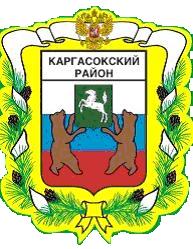 МУНИЦИПАЛЬНОЕ ОБРАЗОВАНИЕ «Каргасокский район»ТОМСКАЯ ОБЛАСТЬАДМИНИСТРАЦИЯ КАРГАСОКСКОГО РАЙОНА15.04.2015                                                                                                                              № 64с. КаргасокВ соответствии с Жилищным кодексом Российской Федерации, Федеральным законом от 06.10.2003 N 131-ФЗ "Об общих принципах организации местного самоуправления в Российской Федерации" Администрация Каргасокского района постановляет:1.Установить для нанимателей жилых помещений по договорам найма  жилых помещений жилищного фонда МО "Каргасокский район",  в том числе специализированного жилого фонда МО «Каргасокский район», плату за наем  1 кв.м. общей площади жилого помещения в месяц, согласно Таблицы 1:Таблица1.Благоустройство*1) благоустроенными считаются жилые помещения при наличии центрального или газового отопления, водоснабжения, водоотведения;2) полублагоустроенными считаются жилые помещения при отсутствии одного или нескольких видов благоустройства, перечисленных в подпункте 1 примечания к пункту 1 настоящего постановления;3) не благоустроенными считаются жилые помещения при отсутствии центрального или газового  отопления, водоснабжения, водоотведения.2. Установить, что размер платы за наем определяется умножением ставки за наем жилого помещения в зависимости от качества, степени благоустройства и срока эксплуатации жилого помещения на размер общей площади жилого помещения и на коэффициенты, учитывающие месторасположение жилых помещений. Коэффициенты, учитывающие месторасположение жилого помещения: 1) жилые помещения, расположенные в домах, находящиеся в Каргасокском сельском поселении, в Бакчарском сельском поселении - 1,0;2) жилые помещения, расположенные в домах, находящиеся в сельских поселениях МО «Каргасокский район» (за исключением Каргасокского сельского поселении) - 0,9.Глава Каргасокского района                                                                         А.П. АщеуловПОСТАНОВЛЕНИЕОб установлении платы за наем жилых помещений муниципального жилищного фонда муниципального образования «Каргасокский район»Срок эксплуатации жилого помещенияСрок эксплуатации жилого помещениядо 10 лет11-2021-3031-4041-50свыше 50 летКачествоБлагоустройство*до 10 лет11-2021-3031-4041-50свыше 50 летКирпичные (панельные) дома (руб. за 1 кв.м.)не благоустроенные8,417,576,735,895,054,21Кирпичные (панельные) дома (руб. за 1 кв.м.)полублагоустроенные9,388,447,56,565,634,68Кирпичные (панельные) дома (руб. за 1 кв.м.)благоустроенные16,3915,3714,3413,3212,2911,27Деревянные дома (руб. за 1 кв.м.)не благоустроенные11,309,046,784,522,261,13Деревянные дома (руб. за 1 кв.м.)полублагоустроенные12,439,947,464,982,491,24Деревянные дома (руб. за 1 кв.м.)благоустроенные13,5710,858,145,432,711,31         3. Настоящее постановление вступает в силу с даты официального опубликования.         4. Распространить действие настоящего постановление на отношения, сложившиеся с 01.01.2015 г.В.М. Чернявская8(38253)2-18-09